Рассмотрено на заседаниях творческих объединений  	 Протокол №  2 от 24.03.2022 Рассмотрено на заседании НМС Протокол №2 от 24.03.2022 Рассмотрено педагогическим советом Протокол № 3 от 01.04.2022 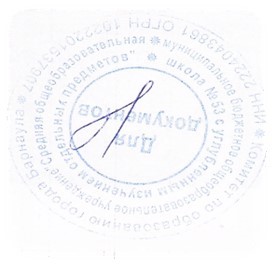 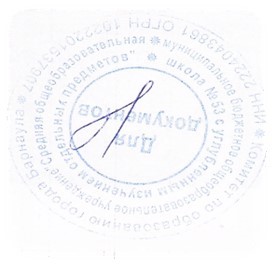 Программное, учебно-методическое обеспечение учебного процесса МБОУ СОШ № 53 на 2022/2023 учебный год 8-9 класс, ФГОС ООО Класс  Предметная область Предмет по учебному плану Коли честв о часов Учебная программа Учебник (автор, наименование, год издания, издательство) Методическое обеспечение,контрольнооценочные материалы 8А,Б,Русский язык и литература Русский язык 3 	Русский 	язык. 	Рабочие программы. Предметная линия учебников Т. А. Ладыженской, М. Т. Баранова, Л. А. Тростенцовой и других. 5— 9 классы : учеб. пособие Бархударов С.Г., Крючков С.Е., Максимов Л.Ю., др Русский язык, 8 класс, Просвещение, 2019 Ефремова Е.А. Русский язык. Рабочая тетрадь, Просвещение, 2018 Тростенцова Л. А., Ладыженская Т. А.,  Русский язык. Поурочные разработки. 8 класс : пособие для учителей общеобразоват. организаций. — М. : для обще образоват. организаций / [М. Т. Баранов, 	Т. 	А. 	Ладыженская, 	Н. 	М. Шанский и др.]. — 13-е изд. — М. : Просвещение, 2016 Просвещение, 2014 Клевцова Л. Ю., Шубукина Л. В.  Русский язык. Тематические тесты. 8 класс., М., Просвещение, 2014 Янченко В,Д, Скорая помощь по русскому языку, 8 класс,  М,, Просвещение, 2016 Соловьева Н,Н, Диктанты и изложения. Русский язык, 8 класс, М,, Просвещение, 2014 Соловьева Н,Н, Диагностические работы. Русский язык, Просвещение, 2017 М.А, Бондаренко Русский язык. Поурочные разработки 8класс, М,, Просвещение, 2019 Гончарук С.Ю., Фёдоров В..Русский язык. задачник по функциональной грамотности Просвещение, 2020 9А.Б.В Русский язык и литература Русский язык 3 	Русский 	язык. 	Рабочие программы. Предметная линия учебников Т. А. Ладыженской, М. Т. Баранова, Л. А. Тростенцовой и других. 5— 9 классы : учеб. пособие для обще образоват. организаций / [М. Т. Баранов, Т. 	А. 	Ладыженская, 	Н. 	М. Шанский и др.]. — 13-е изд. — М. : Просвещение, 2016 Бархударов С.Г., Крючков С.Е., Максимов Л.Ю., др Русский язык, 9 класс, Просвещение, 2019-2021 Ефремова Е.А. Русский язык. Рабочая тетрадь, Просвещение, 2018 Тростенцова Л. А., Ладыженская Т. А.,  Русский язык. Поурочные разработки. 9 класс : пособие для учителей общеобразоват. организаций. — М. : Просвещение, 2014 Тростенцова Л. А., Подстреха Н. М. Русский язык.  Дидактические материалы. 9 класс, Просвещение, 2014 Янченко В,Д, Скорая помощь по русскому языку, 9 класс,  М,, Просвещение, 2016 Соловьева Н,Н, Диктанты и изложения. Русский язык, 9 класс, М,, Просвещение, 2014 Тростенцова Л.А., Запорожец А,И, Поурочные разработки. Русский язык. 9 класс, Просвещение, 2017 М.А, Бондаренко Русский язык. Поурочные разработки 9 класс, М,, Просвещение, 2016 Гончарук С.Ю., Фёдоров В..Русский язык. задачник по функциональной грамотности Просвещение, 2020 8аб Русский язык и литература Литература 2 Литература. Рабочие программы. Предметная линия 	учебников 	 	под 	ред. В.Я.Коровиной. 5—9 классы :  М. : Просвещение, 2016 Коровина В. Я., Журавлев В. П., Коровин В. И. Литература. 8 класс. В 2-х ч. Просвещение, 20202021 Беляева Н. В. Уроки литературы в 8 классе. Поурочные разработки, Просвещение, 2017 Коровина В. Я., Журавлев В. П., Коровин В. И. Читаем, думаем, спорим... Дидактические материалы по литературе. 8 класс, Просвещение, 2016 Р.Г. Ахмадуллина Литература. Рабочая тетрадь, М., Просвещение, 2017 9аб Русский язык и литература Литература 3 Литература. Рабочие программы. Предметная линия 	учебников 	 	под 	ред. В.Я.Коровиной. 5—9 классы :  М. : Просвещение, 2016 Коровина В. Я., Журавлев В. П., Коровин В. И.  др под ред Коровиной В.Я.Литература. 9 класс. В 2-х ч. Просвещение, 20192021 Беляева Н. В. Уроки литературы в 8 классе. Поурочные разработки, Просвещение, 2017 Коровина В. Я., Журавлев В. П., Коровин В. И. Читаем, думаем, спорим... Дидактические материалы по литературе. 8 класс, Просвещение, 2016 2015-2021 8аб Иностранны й язык Английский язык 3 М.В. Вербицкая Программа. Английский язык, Форвард 5-9, Вентана-Граф, 2015 М.В.Вербицкая,   и др под ред Вербицкой М.В. Английский язык 8 – М.:Вентана-Граф, 2016-2021 Вербицкая М.В., Фрикер Р., Нечаева Е.Н.  Английский язык. 8 класс. Книга для учителя с ключами , Вентана-Граф, 2018 Вербицкая М.В.; Уайт Л.; Фрикер Р.; Миндрул О.С.; Нечаева Е.Н.  Английский язык. 8 класс. Рабочая тетрадь, Вентана-Граф, 2017 9бв Иностранны й язык Английский язык 3 М.В. Вербицкая Программа. Английский язык, Форвард 5-9, Вентана-Граф, 2015 М.В.Вербицкая,   и др под ред Вербицкой М.В. Вербицкая М.В., Фрикер Р., Нечаева Е.Н.  Английский язык. 9 класс. Книга для учителя с ключами , Вентана-Граф, 2018 Вербицкая Английский язык 9– М.:Вентана-Граф, 2015-2020 М.В.; Уайт Л.; Фрикер Р.; Миндрул О.С.; Нечаева Е.Н.  Английский язык. 9 класс. Рабочая тетрадь, Вентана-Граф, 2017 8абв 9абв Второй иностранный язык Иностранный язык (немецкий) 2 2 Аверин М.М. Немецкий язык. Рабочие программы. Предметная линия учебников «Горизонт» 5-9 классы, Просвещение,  2012 Аверин М.М,, Джин Ф., Рорман Л. Немецкий язык. Второй иностранный язык, 6 класс, Просвещение, 2019-2020  Аверин М.М,, Джин Ф., Рорман Л. Немецкий язык. Второй иностранный язык, 7 класс, Просвещение, 2020-2021  Аверин М.М,, Джин Ф., Рорман Л. Немецкий язык. Второй иностранный язык, 8 класс, Просвещение, 2020-2021  Аверин М.М,, Джин Ф., Рорман Л. Немецкий язык. Второй иностранный язык, 9 класс, Просвещение, 20202021 Аверин М. М. Немецкий язык. Второй иностранный язык. Книга для учителя. 5 класс : учеб. пособие для общеобразоват. организаций / М. М. Аверин, Е. Ю. Гуцалюк, Е. Р. Харченко. — 4-е изд., перераб. — М. : Просвещение, 2017. Аверин М. М. Немецкий язык. Второй иностранный язык. Книга для учителя. 6 класс : учеб. пособие для общеобразоват. организаций / М. М. Аверин, Е. Ю. Гуцалюк, Е. Р. Харченко. – 3-е изд., перераб. – М. : Просвещение : Cornelsen, 2017. Аверин М. М. Немецкий язык. Второй иностранный язык. Книга для учителя. 7 класс : учеб. пособие для общеобразоват. организаций / М. М. Аверин, Е. Ю. Гуцалюк, Е. Р. Харченко. – 3-е изд., перераб. – М. : Просвещение : Cornelsen, 2017. Аверин М. М. Немецкий язык. Второй иностранный язык. Книга для учителя. 8 класс : учеб. пособие для общеобразоват. организаций / М. М. Аверин, Е. Ю. Гуцалюк, Е. Р. Харченко. – 3-е изд., перераб. – М. : Просвещение : Cornelsen, 2017. Аверин М. М. Немецкий язык. Второй иностранный язык. Книга для учителя. 9 класс : учеб. пособие для общеобразоват. организаций / М. М. Аверин, Е. Ю. Гуцалюк, Е. Р. Харченко. – 3-е изд., перераб. – М. : Просвещение : Cornelsen, 2017. Москва, 2021 Москва, 2021 Жохов В,И. , Крайнева Л.В. ,Уроки алгебры, Просвещение, 2020 Жохов В,И. , Крайнева Л.В. ,Уроки алгебры, Просвещение, 2020 8аб 8аб 8аб Математика и информатика Алгебра Алгебра Алгебра 4 3 4 3 Макарычев Ю.Н. Алгебра. Программа.  7-9 / под ред.Миндюк , Просвещение, 2014 Макарычев Ю.Н. Алгебра. Программа.  7-9 / под ред.Миндюк , Просвещение, 2014 Макарычев Ю.Н. , Миндюк Н.Г.  Нешков К. И. и др  под ред Теляковского С.А. Алгебра 8, Просвещение, 2012-2017 Макарычев Ю.Н. , Миндюк Н.Г.  Нешков К. И. и др  под ред Теляковского С.А. Алгебра 8, Просвещение, 2012-2017 Жохов В. И., Макарычев Ю. Н., Миндюк Н. Г. Алгебра. Дидактические материалы. 8 класс., Просвещение, 2012 Жохов В. И., Крайнева Л.В.Уроки алгебры в 8 классе. Книга для учителя., Просвещение, 2020 Дудницын Ю. П., Кронгауз В. Л.Алгебра. Тематические тесты. 8 класс., Просвещение, 2017 Миндюк Н. Г., Шлыкова И. С.Алгебра. Рабочая тетрадь. 8 класс. В 2-х ч., Просвещение, 2017 Жохов В. И., Макарычев Ю. Н., Миндюк Н. Г. Алгебра. Дидактические материалы. 8 класс., Просвещение, 2012 Жохов В. И., Крайнева Л.В.Уроки алгебры в 8 классе. Книга для учителя., Просвещение, 2020 Дудницын Ю. П., Кронгауз В. Л.Алгебра. Тематические тесты. 8 класс., Просвещение, 2017 Миндюк Н. Г., Шлыкова И. С.Алгебра. Рабочая тетрадь. 8 класс. В 2-х ч., Просвещение, 2017 9аб9аб9абМатематика и информатика Алгебра Алгебра Алгебра 4 3 3 4 3 3 Макарычев Ю.Н. Алгебра. Программа.  7-9 / под ред.Миндюк , Просвещение, 2014 Макарычев Ю.Н. Алгебра. Программа.  7-9 / под ред.Миндюк , Просвещение, 2014 Макарычев Ю.Н. , Миндюк Н.Г.  Нешков К. И. и др  под ред Теляковского С.А. Алгебра 9, Просвещение, 2014-2019 Макарычев Ю.Н. , Миндюк Н.Г.  Нешков К. И. и др  под ред Теляковского С.А. Алгебра 9, Просвещение, 2014-2019 Жохов В. И., Макарычев Ю. Н., Миндюк Н. Г. Алгебра. Дидактические материалы. 8 класс., Просвещение, 2012 Жохов В. И., Карташева Г. Д.Уроки алгебры в 9 классе. Книга для учителя., Просвещение, 2018 Дудницын Ю. П., Кронгауз В. Л.Алгебра. Тематические тесты. 9 класс., Просвещение, 2017 Миндюк Н. Г., Шлыкова И. С.Алгебра. Рабочая тетрадь. 9 класс. В 2-х ч., Просвещение, 2017 Жохов В. И., Макарычев Ю. Н., Миндюк Н. Г. Алгебра. Дидактические материалы. 8 класс., Просвещение, 2012 Жохов В. И., Карташева Г. Д.Уроки алгебры в 9 классе. Книга для учителя., Просвещение, 2018 Дудницын Ю. П., Кронгауз В. Л.Алгебра. Тематические тесты. 9 класс., Просвещение, 2017 Миндюк Н. Г., Шлыкова И. С.Алгебра. Рабочая тетрадь. 9 класс. В 2-х ч., Просвещение, 2017 9а 9а 9а Математика и информатика Алгебра Алгебра Алгебра 4 4 Мерзляк А.Г., Поляков В.М. Математика : рабочие программы : 7—11 классы с углублённым изучением математики / А. Г. Мерзляк,В. Б. Полонский, М. С. Якир, Е. В. Буцко. — М. : Вента на- Граф, 2017 Мерзляк А.Г., Поляков В.М. Математика : рабочие программы : 7—11 классы с углублённым изучением математики / А. Г. Мерзляк,В. Б. Полонский, М. С. Якир, Е. В. Буцко. — М. : Вента на- Граф, 2017 Мерзляк А.Г., Поляков В.М.  под ред Подольского В.Е. Алгебра (углубленное изучение). 9 класс. Учебник, Вентана-Граф, 2020 Мерзляк А.Г., Поляков В.М.  под ред Подольского В.Е. Алгебра (углубленное изучение). 9 класс. Учебник, Вентана-Граф, 2020 Буцко Е.В. Алгебра : 9 класс : методическое пособие / Е.В. Буцко, А.Г. Мерзляк, В.Б. Полонский, М.С. Якир. — М. : Вентана-Граф, 2018. Мерзляк А.Г., Полонский В.Б., Рабинович Е.М. Алгебра (углубленное изучение). 9 класс. Самостоятельные и контрольные работы, Вентана-Граф, 2017 Алгебра. 9 класс. Рабочая тетрадь. В 2-х частях. Часть 2, Мерзляк Аркадий Григорьевич, Полонский Виталий Борисович, Якир Михаил Семенович Математика (Алгоритм успеха), Вентана-Граф 2017 Буцко Е.В. Алгебра : 9 класс : методическое пособие / Е.В. Буцко, А.Г. Мерзляк, В.Б. Полонский, М.С. Якир. — М. : Вентана-Граф, 2018. Мерзляк А.Г., Полонский В.Б., Рабинович Е.М. Алгебра (углубленное изучение). 9 класс. Самостоятельные и контрольные работы, Вентана-Граф, 2017 Алгебра. 9 класс. Рабочая тетрадь. В 2-х частях. Часть 2, Мерзляк Аркадий Григорьевич, Полонский Виталий Борисович, Якир Михаил Семенович Математика (Алгоритм успеха), Вентана-Граф 2017 8абв, 9абв 8абв, 9абв 8абв, 9абв Математика и информатика Геометрия Геометрия Геометрия 2 2 Бутузов В. Ф.Геометрия. Рабочая программа к учебнику Л. С. Атанасяна и др. 7-9 классы., Просвещение, 2016 Бутузов В. Ф.Геометрия. Рабочая программа к учебнику Л. С. Атанасяна и др. 7-9 классы., Просвещение, 2016 Атанасян Л.С. , Бутузов В.Ф., Кадомцев С.Б. и др 7-9, Геометрия, Атанасян Л.С. , Бутузов В.Ф., Кадомцев С.Б. и др 7-9, Геометрия, Иченская М. А.Геометрия. Самостоятельные и контрольные работы. 7-9 классы, Просвещение, 2014 Иченская М. А.Геометрия. Самостоятельные и контрольные работы. 7-9 классы, Просвещение, 2014 Просвещение, 2014-2018 Просвещение, 2014-2018 Мищенко Т. М., Блинков А. Д.Геометрия. Тематические тесты к учебнику Л. С. Атанасяна и др. 7 класс., Просвещение, 2017 Л.С, 	Атанасян 	Геометрия. 	Рабочая тетрадь, М,, Просвещение, 2017 Рыжих В.И. Диагностические тесты 7-9 класс, Просвещение. 2020 Мищенко Т. М., Блинков А. Д.Геометрия. Тематические тесты к учебнику Л. С. Атанасяна и др. 7 класс., Просвещение, 2017 Л.С, 	Атанасян 	Геометрия. 	Рабочая тетрадь, М,, Просвещение, 2017 Рыжих В.И. Диагностические тесты 7-9 класс, Просвещение. 2020 8а 8бв 8а 8бв 8а 8бв Математика и информатика информатика информатика информатика 2 1 2 1 Босова Л.Л. Программа. Информатика и ИКТ  , Бином, 2015 Босова Л.Л. Программа. Информатика и ИКТ  , Бином, 2015 Информатика. 8 класс: учебник / Л.Л. Босова, А.Ю. Босова, Информатика. 8 класс: учебник / Л.Л. Босова, А.Ю. Босова, Босова Л. Л.  Информатика. 7-9 классы : методическое пособие / Л. Л. Босова, А. Ю. Босова. — 2-е изд., перераб. —  М. : БИНОМ. Лаборатория знаний, 2017 Босова Л. Л.  Информатика. 7-9 классы : методическое пособие / Л. Л. Босова, А. Ю. Босова. — 2-е изд., перераб. —  М. : БИНОМ. Лаборатория знаний, 2017 Бином, 2016-2020 Бином, 2016-2020 Электронное приложение к учебнику Л.Л. Босовой http://lbz.ru/metodist/authors/informatika/3/ Информатика. 8 класс: самостоятельные и контрольные работы / Л.Л. Босова, А.Ю. Босова и др. Бином, 2018 Информатика. 8 класс: рабочая тетрадь в 2 ч. Ч. 1 / Л.Л. Босова, А.Ю. Босова, Бином, 2018 Информатика. 7–9 классы: сборник задач и упражнений / Л.Л. Босова, А.Ю. Босова, Аквилянов Н.А., Бином, 2018 Электронное приложение к учебнику Л.Л. Босовой http://lbz.ru/metodist/authors/informatika/3/ Информатика. 8 класс: самостоятельные и контрольные работы / Л.Л. Босова, А.Ю. Босова и др. Бином, 2018 Информатика. 8 класс: рабочая тетрадь в 2 ч. Ч. 1 / Л.Л. Босова, А.Ю. Босова, Бином, 2018 Информатика. 7–9 классы: сборник задач и упражнений / Л.Л. Босова, А.Ю. Босова, Аквилянов Н.А., Бином, 2018 9а 9бв 9а 9бв 9а 9бв Математика и информатика информатика информатика информатика 2 1 2 1 Босова Л.Л. Программа. Информатика и ИКТ  , Бином, 2015 Босова Л.Л. Программа. Информатика и ИКТ  , Бином, 2015 Информатика. 9 класс: учебник / Л.Л. Босова, А.Ю. Босова, Бином, Просвещение, 20182021 Информатика. 9 класс: учебник / Л.Л. Босова, А.Ю. Босова, Бином, Просвещение, 20182021 Босова Л. Л.  Информатика. 7-9 классы : методическое пособие / Л. Л. Босова, А. Ю. Босова. — 2-е изд., перераб. —  М. : БИНОМ. Лаборатория знаний, 2017 Электронное приложение к учебнику Л.Л. Босовой http://lbz.ru/metodist/authors/informatika/3/ Информатика. 9 класс: самостоятельные и контрольные работы / Л.Л. Босова, А.Ю. Босова и др. Бином, 2018 Информатика. 9 класс: рабочая тетрадь в 2 ч. Босова Л. Л.  Информатика. 7-9 классы : методическое пособие / Л. Л. Босова, А. Ю. Босова. — 2-е изд., перераб. —  М. : БИНОМ. Лаборатория знаний, 2017 Электронное приложение к учебнику Л.Л. Босовой http://lbz.ru/metodist/authors/informatika/3/ Информатика. 9 класс: самостоятельные и контрольные работы / Л.Л. Босова, А.Ю. Босова и др. Бином, 2018 Информатика. 9 класс: рабочая тетрадь в 2 ч. Ч. 1 / Л.Л. Босова, А.Ю. Босова, Бином, 2018 Информатика. 7–9 классы: сборник задач и упражнений / Л.Л. Босова, А.Ю. Босова, Аквилянов Н.А., Бином, 2018 Ч. 1 / Л.Л. Босова, А.Ю. Босова, Бином, 2018 Информатика. 7–9 классы: сборник задач и упражнений / Л.Л. Босова, А.Ю. Босова, Аквилянов Н.А., Бином, 2018 8аб общественнонаучные предметы общественнонаучные предметы общественнонаучные предметы общественнонаучные предметы Всеобщая история История России Всеобщая история История России Всеобщая история История России 2 2 Рабочая программа к учебникам Е.В. Пчелова, П.В. Лукина, В.Н. Захарова, К.А. Соловьёва, А.П. Шевырёва «История России» для 6–9 классов общеобразовательных организаций / авт.-сост. Л.А. Пашкина.М. «Русское слово» 2015  http://методика.русскоеслово.рф/programs/   Программа курса  Всеобщая история 5-9 класс. ФГОС Рабочая программа. Всеобщая история. Л.Н.Алексашкина, Русское слово, 2020 История древнего мира 5 класс. ФГОС. Автор Ф.А.Михайловский.  М. «Русское слово» 2015 http://методика.русскоеслово.рф/programs/ Рабочая программа к учебникам Е.В. Пчелова, П.В. Лукина, В.Н. Захарова, К.А. Соловьёва, А.П. Шевырёва «История России» для 6–9 классов общеобразовательных организаций / авт.-сост. Л.А. Пашкина.М. «Русское слово» 2015  http://методика.русскоеслово.рф/programs/   Программа курса  Всеобщая история 5-9 класс. ФГОС Рабочая программа. Всеобщая история. Л.Н.Алексашкина, Русское слово, 2020 История древнего мира 5 класс. ФГОС. Автор Ф.А.Михайловский.  М. «Русское слово» 2015 http://методика.русскоеслово.рф/programs/ Всеобщая история История нового времени. 18 век. Загладин Н.В., Белоусов Л.С., Пименова Л.А. под ред Карпова С.П.Учебник для 8 класса. М. «Русское слово» 2019-2020 Захаров В.Н., Пчелов Е.В. под ред Петрова Ю.А. История России XVIII век. 8 класс. Учебник. ФГОС, Русское слово,2017-2018 Всеобщая история История нового времени. 18 век. Загладин Н.В., Белоусов Л.С., Пименова Л.А. под ред Карпова С.П.Учебник для 8 класса. М. «Русское слово» 2019-2020 Захаров В.Н., Пчелов Е.В. под ред Петрова Ю.А. История России XVIII век. 8 класс. Учебник. ФГОС, Русское слово,2017-2018 Е.А. Ермакова. Всеобщая история. История нового времени. Рабочая тетрадь, 8 класс, Русское слово, 2018 Кочегаров К,А. Рабочая тетрадь. История России XVIII век. 8 класс., Русское слово, 2018 Алексашкина Л.Н. История России. XVIII век. 8 класс. Методическое пособие. ФГОС, Русское слово, 2016 9абв общественнонаучные предметы общественнонаучные предметы общественнонаучные предметы общественнонаучные предметы Всеобщая история История России Всеобщая история История России Всеобщая история История России 2 2 Рабочая программа к учебникам Е.В. Пчелова, П.В. Лукина, В.Н. Захарова, К.А. Соловьёва, А.П. Шевырёва «История России» для 6–9 классов общеобразовательных организаций / авт.-сост. Л.А. Пашкина.М. «Русское слово» 2015  Рабочая программа к учебникам Е.В. Пчелова, П.В. Лукина, В.Н. Захарова, К.А. Соловьёва, А.П. Шевырёва «История России» для 6–9 классов общеобразовательных организаций / авт.-сост. Л.А. Пашкина.М. «Русское слово» 2015  Всеобщая история История нового времени. 1801-1914.  Загладин Н.В., Белоусов Л.С.под ред Карпова С.П..Учебник для 9 класса. М. «Русское слово» 2019 Всеобщая история История нового времени. 1801-1914.  Загладин Н.В., Белоусов Л.С.под ред Карпова С.П..Учебник для 9 класса. М. «Русское слово» 2019 Е.А. Ермакова. Всеобщая история. История нового времени. Рабочая тетрадь, 9 класс, Русское слово, 2018 Кочегаров К,А. Рабочая тетрадь.История России XVIII век. 9 класс., Русское слово, 2018 http://методика.русскоеслово.рф/programs/   Программа курса  Всеобщая история 5-9 класс. ФГОС Рабочая программа. Всеобщая история. Л.Н.Алексашкина, Русское слово, 2020 История древнего мира 5 класс. ФГОС. Автор Ф.А.Михайловский.  М. «Русское слово» 2015 http://методика.русскоеслово.рф/programs/ http://методика.русскоеслово.рф/programs/   Программа курса  Всеобщая история 5-9 класс. ФГОС Рабочая программа. Всеобщая история. Л.Н.Алексашкина, Русское слово, 2020 История древнего мира 5 класс. ФГОС. Автор Ф.А.Михайловский.  М. «Русское слово» 2015 http://методика.русскоеслово.рф/programs/ http://методика.русскоеслово.рф/programs/   Программа курса  Всеобщая история 5-9 класс. ФГОС Рабочая программа. Всеобщая история. Л.Н.Алексашкина, Русское слово, 2020 История древнего мира 5 класс. ФГОС. Автор Ф.А.Михайловский.  М. «Русское слово» 2015 http://методика.русскоеслово.рф/programs/ http://методика.русскоеслово.рф/programs/   Программа курса  Всеобщая история 5-9 класс. ФГОС Рабочая программа. Всеобщая история. Л.Н.Алексашкина, Русское слово, 2020 История древнего мира 5 класс. ФГОС. Автор Ф.А.Михайловский.  М. «Русское слово» 2015 http://методика.русскоеслово.рф/programs/ Соловьев К.А., Шевырев А.П. под ред.Петрова Ю.А. . История России 1801-1914 .Учебник. 9 класс, ФГОС, Русское слово,2019 Соловьев К.А., Шевырев А.П. под ред.Петрова Ю.А. . История России 1801-1914 .Учебник. 9 класс, ФГОС, Русское слово,2019 Соловьев К.А., Шевырев А.П. под ред.Петрова Ю.А. . История России 1801-1914 .Учебник. 9 класс, ФГОС, Русское слово,2019 Соловьев К.А., Шевырев А.П. под ред.Петрова Ю.А. . История России 1801-1914 .Учебник. 9 класс, ФГОС, Русское слово,2019 Соловьев К.А., Шевырев А.П. под ред.Петрова Ю.А. . История России 1801-1914 .Учебник. 9 класс, ФГОС, Русское слово,2019 Алексашкина Л.Н. История России. XVIII век. 9класс. Методическое пособие. ФГОС, Русское слово, 2016 8а,б, общественнонаучные предметы общественнонаучные предметы общественнонаучные предметы общественнонаучные предметы Обществознание Обществознание Обществознание Обществознание 1 1 Боголюбов Л.Н. Программа. Обществознание. Просвещение, 2014 Боголюбов Л.Н. Программа. Обществознание. Просвещение, 2014 Боголюбов Л.Н. Программа. Обществознание. Просвещение, 2014 Боголюбов Л.Н. Программа. Обществознание. Просвещение, 2014 Боголюбов Л. Н., Городецкая Н. И., Иванова Л. Ф. и др. / Под ред. Боголюбова Боголюбов Л. Н., Городецкая Н. И., Иванова Л. Ф. и др. / Под ред. Боголюбова Боголюбов Л. Н., Городецкая Н. И., Иванова Л. Ф. и др. / Под ред. Боголюбова Боголюбов Л. Н., Городецкая Н. И., Иванова Л. Ф. и др. / Под ред. Боголюбова Боголюбов Л. Н., Городецкая Н. И., Иванова Л. Ф. и др. / Под ред. Боголюбова Боголюбов Л. Н., Городецкая Н. И., Иванова Л. Ф. и др.Обществознание. Поурочные разработки. 8 класс., Просвещение, 2016 Л. Н., Лазебниковой А.Обществознание. 8 класс, Просвещение, 2017-2018 Л. Н., Лазебниковой А.Обществознание. 8 класс, Просвещение, 2017-2018 Л. Н., Лазебниковой А.Обществознание. 8 класс, Просвещение, 2017-2018 Л. Н., Лазебниковой А.Обществознание. 8 класс, Просвещение, 2017-2018 Л. Н., Лазебниковой А.Обществознание. 8 класс, Просвещение, 2017-2018 Котова О. А., Лискова Т. Е.Обществознание. Рабочая тетрадь. 8 класс., Просвещение, 2018 9абв общественнонаучные предметы общественнонаучные предметы общественнонаучные предметы общественнонаучные предметы Обществознание Обществознание Обществознание Обществознание 1 1 Боголюбов Л.Н. Программа. Обществознание. Просвещение, 2014 Боголюбов Л.Н. Программа. Обществознание. Просвещение, 2014 Боголюбов Л.Н. Программа. Обществознание. Просвещение, 2014 Боголюбов Л.Н. Программа. Обществознание. Просвещение, 2014 Боголюбов Л. Н., Матвеев А.И., Жильцова Е.И.и др. / Под ред. Боголюбова Л. Н., Лазебниковой А.Обществознание. 9 класс, Просвещение, 2018-2019 Боголюбов Л. Н., Матвеев А.И., Жильцова Е.И.и др. / Под ред. Боголюбова Л. Н., Лазебниковой А.Обществознание. 9 класс, Просвещение, 2018-2019 Боголюбов Л. Н., Матвеев А.И., Жильцова Е.И.и др. / Под ред. Боголюбова Л. Н., Лазебниковой А.Обществознание. 9 класс, Просвещение, 2018-2019 Боголюбов Л. Н., Матвеев А.И., Жильцова Е.И.и др. / Под ред. Боголюбова Л. Н., Лазебниковой А.Обществознание. 9 класс, Просвещение, 2018-2019 Боголюбов Л. Н., Матвеев А.И., Жильцова Е.И.и др. / Под ред. Боголюбова Л. Н., Лазебниковой А.Обществознание. 9 класс, Просвещение, 2018-2019 Боголюбов Л. Н., Городецкая Н. И., Иванова Л. Ф. и др.Обществознание. Поурочные разработки. 9 класс., Просвещение, 2016 Котова О. А., Лискова Т. Е.Обществознание. Рабочая тетрадь. 9класс., Просвещение, 2018 8а,б 8а,б общественнонаучные предметы общественнонаучные предметы общественнонаучные предметы общественнонаучные предметы общественнонаучные предметы география 2 2 2 И.Алексеев, География. Рабочие программы. Предметная линия учебников «Полярная звезда». 511 классы. Пособие для учителей общеобразовательных учреждений. - М.: Просвещение, 2019. И.Алексеев, География. Рабочие программы. Предметная линия учебников «Полярная звезда». 511 классы. Пособие для учителей общеобразовательных учреждений. - М.: Просвещение, 2019. И.Алексеев, География. Рабочие программы. Предметная линия учебников «Полярная звезда». 511 классы. Пособие для учителей общеобразовательных учреждений. - М.: Просвещение, 2019. И.Алексеев, География. Рабочие программы. Предметная линия учебников «Полярная звезда». 511 классы. Пособие для учителей общеобразовательных учреждений. - М.: Просвещение, 2019. Алексеев Николина Липкина Е.К. и др География. 8 классМ.: 	Просвещение, 2020-2021 Алексеев Николина Липкина Е.К. и др География. 8 классМ.: 	Просвещение, 2020-2021 А.И., В.В., : А.И., В.В., : Гусева Е.Е.География. "Конструктор" текущего контроля. 8 класс., Просвещение, 2012 Николина В. В.География. Мой тренажер. 8 класс. Просвещение, 2016 Николина В. В. География. Поурочные разработки. 8 класс : пособие для учителей общеобразоват. организаций / В. В. Николина. — М. : Просвещение, 2014 В.В. Николина География. Поурочные разработки, 8 класс, Просвещение. 2020 	М.Б.Брндарева, 	И.М. 	Шидловский География. Проверочные работы, 8 класс Просвещение, 2020 И.С. Колечкин Сборник задач и упражнений по географии 8-11 кл, Просвещение. 2020 Гусева Е.Е.География. "Конструктор" текущего контроля. 8 класс., Просвещение, 2012 Николина В. В.География. Мой тренажер. 8 класс. Просвещение, 2016 Николина В. В. География. Поурочные разработки. 8 класс : пособие для учителей общеобразоват. организаций / В. В. Николина. — М. : Просвещение, 2014 В.В. Николина География. Поурочные разработки, 8 класс, Просвещение. 2020 	М.Б.Брндарева, 	И.М. 	Шидловский География. Проверочные работы, 8 класс Просвещение, 2020 И.С. Колечкин Сборник задач и упражнений по географии 8-11 кл, Просвещение. 2020 9а,б,в 9а,б,в общественнонаучные предметы общественнонаучные предметы общественнонаучные предметы общественнонаучные предметы общественнонаучные предметы география 2 2 2 И.Алексеев, География. Рабочие программы. Предметная линия учебников «Полярная звезда». 511 классы. Пособие для учителей общеобразовательных учреждений. - М.: Просвещение, 2019. И.Алексеев, География. Рабочие программы. Предметная линия учебников «Полярная звезда». 511 классы. Пособие для учителей общеобразовательных учреждений. - М.: Просвещение, 2019. И.Алексеев, География. Рабочие программы. Предметная линия учебников «Полярная звезда». 511 классы. Пособие для учителей общеобразовательных учреждений. - М.: Просвещение, 2019. И.Алексеев, География. Рабочие программы. Предметная линия учебников «Полярная звезда». 511 классы. Пособие для учителей общеобразовательных учреждений. - М.: Просвещение, 2019. Алексеев А.И., Николина В.В., Липкина Е.К. и др География. 9 класс М.: Просвещение, 2019-2021 Алексеев А.И., Николина В.В., Липкина Е.К. и др География. 9 класс М.: Просвещение, 2019-2021 Алексеев А.И., Николина В.В., Липкина Е.К. и др География. 9 класс М.: Просвещение, 2019-2021 Алексеев А.И., Николина В.В., Липкина Е.К. и др География. 9 класс М.: Просвещение, 2019-2021 Гусева Е.Е.География. "Конструктор" текущего контроля. 8 класс., Просвещение, 2012 Николина В. В.География. Мой тренажер. 9 класс. Просвещение, 2016 Николина В. В. География. Поурочные разработки. 8 класс : пособие для учителей общеобразоват. организаций / В. В. Николина. — М. : Просвещение, 2020 И.С. Колечкин Сборник задач и упражнений по географии 8-11 кл, Просвещение. 2020 Гусева Е.Е.География. "Конструктор" текущего контроля. 8 класс., Просвещение, 2012 Николина В. В.География. Мой тренажер. 9 класс. Просвещение, 2016 Николина В. В. География. Поурочные разработки. 8 класс : пособие для учителей общеобразоват. организаций / В. В. Николина. — М. : Просвещение, 2020 И.С. Колечкин Сборник задач и упражнений по географии 8-11 кл, Просвещение. 2020 8а,б 8а,б 8а,б 8а,б Естественнонаучные предметы Естественнонаучные предметы Естественнонаучные предметы Биология Биология Биология 2 2 2 Биология. 5—9 классы : рабочая программа Польдяева Г.М.  / В. Б. Захаров, Н. И. Сонин. — М. : Дрофа, 2016. Биология. 5—9 классы : рабочая программа Польдяева Г.М.  / В. Б. Захаров, Н. И. Сонин. — М. : Дрофа, 2016. Биология. 5—9 классы : рабочая программа Польдяева Г.М.  / В. Б. Захаров, Н. И. Сонин. — М. : Дрофа, 2016. Константинов В,М,, Бабенко В.Г. Кучменко В.С., под ред. Бабенко В.Г. Биология 8 класс, Просвещение, 2022 Константинов В,М,, Бабенко В.Г. Кучменко В.С., под ред. Бабенко В.Г. Биология 8 класс, Просвещение, 2022 Константинов В,М,, Бабенко В.Г. Кучменко В.С., под ред. Бабенко В.Г. Биология 8 класс, Просвещение, 2022 Марина А,В., Сивоглазов В.И. Биология. 8 класс. Многообразие живых организмов. Животные. Методическое пособие, Дрофа, 2014 Биология. Многообразие живых организмов. Животные. 8 класс Тетрадь для лабораторных работ Липатникова В.А., Сысолятина Н.Б., Сонин Н.И. , Дрофа, 2016 Кучменко В.С., Суматохин С.В. Методическое пособие. Российский учебник.  2020 Марина А,В., Сивоглазов В.И. Биология. 8 класс. Многообразие живых организмов. Животные. Методическое пособие, Дрофа, 2014 Биология. Многообразие живых организмов. Животные. 8 класс Тетрадь для лабораторных работ Липатникова В.А., Сысолятина Н.Б., Сонин Н.И. , Дрофа, 2016 Кучменко В.С., Суматохин С.В. Методическое пособие. Российский учебник.  2020 9а,б,в 9а,б,в 9а,б,в 9а,б,в Естественнонаучные предметы Естественнонаучные предметы Естественнонаучные предметы Биология Биология Биология 2 2 2 Программы для ОО. Биология 5-9 Классы. Пономарева  ИН.и др, Российский учебник, 2018 Программы для ОО. Биология 5-9 Классы. Пономарева  ИН.и др, Российский учебник, 2018 Программы для ОО. Биология 5-9 Классы. Пономарева  ИН.и др, Российский учебник, 2018 Драгомилов А.Г. Маш Р.Д. Биология, 9 класс, Вента-Граф, 2019-2020 Драгомилов А.Г. Маш Р.Д. Биология, 9 класс, Вента-Граф, 2019-2020 Драгомилов А.Г. Маш Р.Д. Биология, 9 класс, Вента-Граф, 2019-2020 Драгомилов А.Г. Маш Р.Д. Биология, 9 класс, Рабочие тетради 1-2, Российский учебник/Вента-Граф, 2019 Драгомилов А.Г. Маш Р.Д. Методическое пособие, Биология, Российский учебник, 2019 Драгомилов А.Г. Маш Р.Д. Биология, 9 класс, Рабочие тетради 1-2, Российский учебник/Вента-Граф, 2019 Драгомилов А.Г. Маш Р.Д. Методическое пособие, Биология, Российский учебник, 2019 8а,б 8а,б 8а,б Естественнонаучные предметы Естественнонаучные предметы Естественнонаучные предметы Физика Физика Физика 2 2 2 Филонович, Н. В. Физика. 7—9 классы : рабочая программа к линии УМК А. В. Перышкина, Е. М. Гутник : учебно-методическое посо- бие / Н. В. Филонович, Е. М. Гутник. — М. : Дрофа, 2017. Филонович, Н. В. Физика. 7—9 классы : рабочая программа к линии УМК А. В. Перышкина, Е. М. Гутник : учебно-методическое посо- бие / Н. В. Филонович, Е. М. Гутник. — М. : Дрофа, 2017. 	Перышкин 	И.М., Иванов А.И.. Физика 8, Просвещение, 2021 	Перышкин 	И.М., Иванов А.И.. Физика 8, Просвещение, 2021 	Перышкин 	И.М., Иванов А.И.. Физика 8, Просвещение, 2021 	Перышкин 	И.М., Иванов А.И.. Физика 8, Просвещение, 2021 Филонович Н.В. Физика. Методические рекомендации, 7-9, Дрофа, 2015 Ханнанова Т.А. Физика. 8 класс. Рабочая тетрадь, Дрофа, 2017 Касьянов В.А., Дмитриева В.Ф. Физика. 8 класс. Рабочая тетрадь, Дрофа, 2017 Филонович Н.В., Восканян А.Г. Тетрадь для лабораторных работ, Дрофа, 2017 Шахматова В.В., Шефер О.Р.  Филонович Н.В. Физика. Методические рекомендации, 7-9, Дрофа, 2015 Ханнанова Т.А. Физика. 8 класс. Рабочая тетрадь, Дрофа, 2017 Касьянов В.А., Дмитриева В.Ф. Физика. 8 класс. Рабочая тетрадь, Дрофа, 2017 Филонович Н.В., Восканян А.Г. Тетрадь для лабораторных работ, Дрофа, 2017 Шахматова В.В., Шефер О.Р.  Филонович Н.В. Физика. Методические рекомендации, 7-9, Дрофа, 2015 Ханнанова Т.А. Физика. 8 класс. Рабочая тетрадь, Дрофа, 2017 Касьянов В.А., Дмитриева В.Ф. Физика. 8 класс. Рабочая тетрадь, Дрофа, 2017 Филонович Н.В., Восканян А.Г. Тетрадь для лабораторных работ, Дрофа, 2017 Шахматова В.В., Шефер О.Р.  Физика. 8 класс. Диагностические работы., Дрофа, 2017 Марон А.Е. Сборник вопросов и задач, Физика 8 класс, Дрофа, 2017 Марон А.Е. Сборник вопросов и задач, Физика 8 класс, Дрофа, 2017 Марон А.Е. Самостоятельные и контрольные работы, Дрофа, 2017  Шахматова В.В., Шефер О.Р.  Диагностические работы. 8 класс, Просвещение. 2021 Шахматова В.В., Шефер О.Р. Физика. Подготовка к всероссийским проверочным работам. 8 класс. Рабочая тетрадь, Просвещение. 2021 9ав 9б Естественнонаучные предметы Физика 2 Филонович, Н. В. Физика. 7—9 классы : рабочая программа к линии УМК А. В. Перышкина, Е. М. Гутник : учебно-методическое посо- бие / Н. В. Филонович, Е. М. Гутник. — М. : Дрофа, 2017. 	Перышкин 	А.В. 	, Гутник Е.М., Физика 9, Дрофа, 2017-2019 	Перышкин 	И.М., Иванов А.И., Гутник Е.М., , Петрова М.А. 	Физика 	9, Просвещение, 2021 Филонович Н.В. Физика. Методические рекомендации, 7-9, Дрофа, 2015 Ханнанова Т.А. Физика. 9 класс. Рабочая тетрадь, Дрофа, 2017 Касьянов В.А., Дмитриева В.Ф. Физика. 9 класс. Рабочая тетрадь, Дрофа, 2017 Филонович Н.В., Восканян А.Г. Тетрадь для лабораторных работ, Дрофа, 2017 Шахматова В.В., Шефер О.Р.  Физика. 9 класс. Диагностические работы., Дрофа, 2017 Марон А.Е. Сборник вопросов и задач, Физика 7-9 класс, Дрофа, 2017 Марон А.Е. Самостоятельные и контрольные работы, Дрофа, 2017 Шахматова В.В., Шефер О.Р.  Диагностические работы. 9 класс, Просвещение. 2021 8абв Естественно -научные предметы Химия 2 Химия. 7—9 классы : рабочая программа к линии УМК О. С. Габриеляна : учебнометодическое пособие / О. С. Габ риелян. — М. : Дрофа, 2017. Габриелян О.С., Остроумов И.Г, Сладков С.А., Химия 	8 	класс, Просвещение, 20192020 Асанова, Л. И. Химия : технологические карты к учебнику О. С. Габриеляна «Химия. 8 класс» : методическое пособие / Л. И. Асанова. — М. : Дрофа, 2018 О,С, Габриелян, С.А. Сладков Тетрадь для лабораторных и практических работ, Дрофа. 2020 Ахматова М.А. Контрольные и проверочные работы, Дрофа, 2020 О.С. Габриелян, А.В, Купцова, Тетрадь для оценки качества, Дрофа, 2020 О.С. Габриелян, А.В, Купцова Методпособие. Химия 8-9, Вертикаль, 2021 9абв Естественнонаучные Химия 2 Химия. 7—9 классы : рабочая программа к линии УМК О. С. Габриеляна : учебно-Габриелян О.С., Остроумов И.Г, Сладков С.А., Химия Асанова, Л. И. Химия : технологические карты к учебнику О. С. Габриеляна предметы методическое пособие / О. С. Габ риелян. — М. : Дрофа, 2017. 	9 	класс, Просвещение, 2020-2021 «Химия. 9 класс» : методическое пособие / Л. И. Асанова. — М. : Дрофа, 2018 О,С, Габриелян, С.А. Сладков Тетрадь для лабораторных и практических работ, Дрофа. 2020 Ахматова М.А. Контрольные и проверочные работы, Дрофа, 2020 О.С. Габриелян, А.В, Купцова, Тетрадь для оценки качества, Дрофа, 2020   	О.С. 	Габриелян, 	А.В, 	Купцова Методпособие. Химия 8-9, Вертикаль, 2021 8а,б Искусство Изобразительное искусство 1 Изобразительное искусство. Рабочие программы. Предметная линя учебников под ред. Б.М. Неменского, 5-8 класс, М,, Просвещение, 2016 Питерских А. С. / Под ред. Неменского Б. М.Изобразительное искусство. Изобразительное искусство в театре, кино, на телевидении. 8 класс, Просвещение, 2014 Голицына В. Б. Уроки изобразительного искусства. Изобразительное искусство в театре, кино, на телевидении. Поурочные разработки. 8 класс / В. Б. Голицына, А. С. Питерских ; под ред. Б. М. Неменского. — М. : Просвещение, 2014. Питерских А. С.Изобразительное искусство. Твоя мастерская. Рабочая тетрадь. 8 класс, М., Просвещение. 2020 8а,б Технология Технология 1 Симоненко В.Д. , Синица Н.В., Тищенко А.Т. Программа для ОУ. Технология. Вентана-Граф, 2015  Симоненко В.Д., Электов А.А., Гончаров Б.А. Технология, 8 класс, Вентана-Граф, 2019 Тищенко А.Т. Технологические карты к урокам технологии. 8 класс. Методическое пособие, Вентана- Граф, 2018 8аб Физическая культура 	и 	основы безопасности  жизнедеятел ьности Физическая культура 3 Физическая культура. Примерные рабочие программы. Предметная линия учебников А. П. Матвеева. 5– 9 классы : учеб. пособие для общеобразоват. организаций. — 4-е изд. — М.: Просвещение, 2021 Матвеев А. П. Физическая культура 6-7, Просвещение, 2013-2017 Матвеев А. П. Физическая культура 8-9, Просвещение, 2011-2017 Матвеев А.П. Уроки физической культуры. Методические рекомендации. 5-7 класс, ВентанаГраф. 2014 Матвеев А.П. Уроки физической культуры. Методические рекомендации. 8-9 класс, Вентана-Граф. 2014 Матвеев А. П. М33 Уроки физической культуры. Методические рекоменда-ции. 8—9 классы : учеб. пособие для общеобразоват. орга-низаций / А. П. Матвеев. — 2-е изд. — М. : Просвещение, 2021. Матевеев А.П..Уроки физической культуры. Методические рекомендации. 5-7 классы,  2021 Матвеев А.П. Уроки физической культуры. Методические рекомендации. 8-9 классы, 2021 9а  Физическая культура 	и 	основы безопасности  жизнедеятел ьности Физическая культура 2 3 Физическая культура 5-9 класс / Петрова Т.В., Копылов Ю.А.,  	Российский 	учебник/Вентана-Граф, 2017  Петрова Т.В., Копылов Ю.А. Физическая культура, 8-9, Вентана – Граф, 2020 О.А, Немова Физическая культура. Методическое пособие. 8-9, Вентана-Граф, 2017 8а,б.в Физическая культура и 	основы безопасности  жизнедеятел ьности Основы безопасности жизнедеятельности 1 Рабочая программа. Рудаков Д.П. ОБЖ, Москва, 2020  Основы безопасности жизнедеятельности" для 8-9 классов под научной редакцией Ю.С. Шойгу, М., Просвещение, 2021 Основы безопасности жизнедеятельности. Методическое пособие для учителя к учебнику под научной редакцией Ю. С. Шойгу «Основы безопасности жизнедеятельности. 8—9 классы. В 2 частях» / Д. П. Рудаков. — М. : Просвещение, 2020. 9а,б.в Физическая культура и 	основы безопасности  жизнедеятел ьности Основы безопасности жизнедеятельности 1 Рабочие программы А.Т.Смирнов, Б.О.Хренников  Основы безопасности жизнедеятельности предметная линия учебников под редакцией А.Т.Смирнова 5-9 классы  М,, Просвещение, 2012 (стр 6), 2016 (стр 5-6) Смирнов А. Т., Хренников Б. О. / Под ред. Смирнова А. Т.Основы безопасности жизнедеятельности. 9класс, Просвещение, 20112017 А.Т.Смирнов, Б.О.Хренников  Основы безопасности жизнедеятельности Поурочные разработки 7-9 класс, Просвещение, 2017 Смирнов А. Т., Хренников Б. О., Маслов М. В. / Под ред. Смирнова А. Т.Основы безопасности жизнедеятельности. Рабочая тетрадь. 9 класс, Просвещение, 2018 